      Туристическое агентство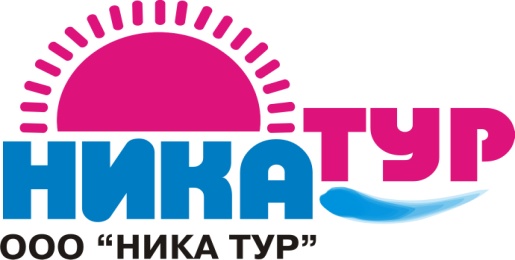            308004, г. Белгород, ул. Губкина17            (4722) 72-13-10; 72-13-20           e-mail: nikatur31@mail.ru           www.nikatur31.ru____________________________________________________________________г. АнапаГостевой дом «Евдокия».       Анапа – один из самых солнечных курортов всего Черноморья. Морские бризы постоянно увлажняют воздух и создают прохладу в летний период. Анапская бухта считается идеальным местом для купания. Здесь Вас ждет теплое море, яркое солнце и целебный климат.                                                            Стоимость на 1 человека (руб.\ заезд)                                                                 Проживание – 7 ночей .Расположение:Пляж:В самом центре п. Джемете в 5 мин. ходьбы до золотистого песчаного пляжа.Песчаный.Условия проживания: 2-х, 3-х, 4-х местные номера с удобствами ( Душ, Туалет, Умывальник, ТВ, Холодильник, Кондиционер). 2 жилых 2-х этажных корпуса, большая территория.Wi-Fi.Питание:На территории 3 оборудованных кухни для самостоятельного приготовления пищи. К услугам отдыхающих:Расчетный час :                 На территории беседки, большая детская площадка, детский батут, живой уголок и мангал для шашлыка.                                                   Рядом магазины, рынок,  остановка, « Рынок Джемете». В 2-х кварталах находится аквапарк «Тики Так».Выселение до 8-00, заселение после 10-00.В стоимость входит:Проезд :                                Дети до 5-ти лет :Проезд, проживание, страховка на время пути, услуги сопровождающего.Курортный сбор туристы оплачивают самостоятельно на месте.На комфортабельном автобусе, телевизор.Оплачивается  проезд  плюс  ком. услуги   – 8500 руб., если ребенок проживает на одном месте с родителями.Лето 20232-х, 3-х местныедоп.местодети до 12 лет02.06.-11.0610900780009.06- 18.0610900780016.06 -25.0611700870023.06 -02.0711700870030.06 -09.0713900990007.07 -16.0713900990014.07 -23.07154001060021.07 -30.07154001060028.07 -06.08154001060004.08 -13.08154001060011.08 -20.08154001060018.08 -27.08154001060025.08 -03.0912500930001.09 -10.0912500930008.09 -17.09125009300